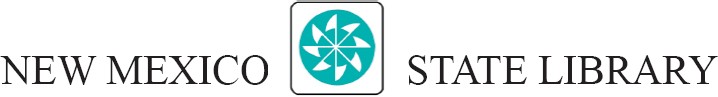 New Mexico State Library Commission MeetingJanuary 26, 2024, NoonCommission RoomNew Mexico State Library 1209 Camino Carlos Rey, Santa Fe, NMMinutesIn Attendance: Chair Dean Smith, and members Elizabeth Martinez, Cynthia Shetter, Norice Lee; State Librarian Eli Guinnee, Deputy State Librarian Kate Alderete Absent: Michael TaylorGuests: Lori Thornton, Bo Ford, Brad Carrington, Guillermo Martinez, Berdina Nieto, Laura Gonzales, Dale SavageCall to orderMeeting called to order by Chair Smith 12:02 PM. Approval of agendaFirst: Shetter  Second: Martinez   Passes Approval of minutes of October 26, 2023 meetingFirst: Shetter  Second: Martinez   Passes Old Business: Update on FY24 State Grants in Aid Denials and Waivers State Librarian Guinnee provided an update.  All recommendations were accepted and letters sent.  Jemez Pueblo submitted their annual report however it did not meet the deadline and they did not expend their FY23 funds, so a Denial was spent.  They can use their FY23 funds in FY24 and will still be eligible for FY25 funding.  State Library ReportGuinnee highlighted the Commission Report, providing a legislative update on Rural Libraries Endowment, the State Library Budget, Anti-Book Banning Legislation, and GO Bond.  Bo Ford is the new Digital Equity Manager, and is Co-Chairing the states Digital Equity Working Group.    Review of 2023 to 2025 Strategic Plan	Deputy Alderete reviewed the draft Strategic Plan.  	Motion for Amendment:	Page 2, amend “Diversity” to add “ and cultural connectivity”Page 4, change “telemedicine training” to “information and resources to better support telemedicine”First: Martinez  Second: Shetter   PassesApproval of Strategic PlanFirst: Shetter  Second: Martinez   Passes  Public CommentNone.Next meeting date(s) and locationDate will be April 19, Time and Location to be determinedAdjournmentMeeting adjourned at 1:04PM First: Shetter  Second: Martinez   Passes 